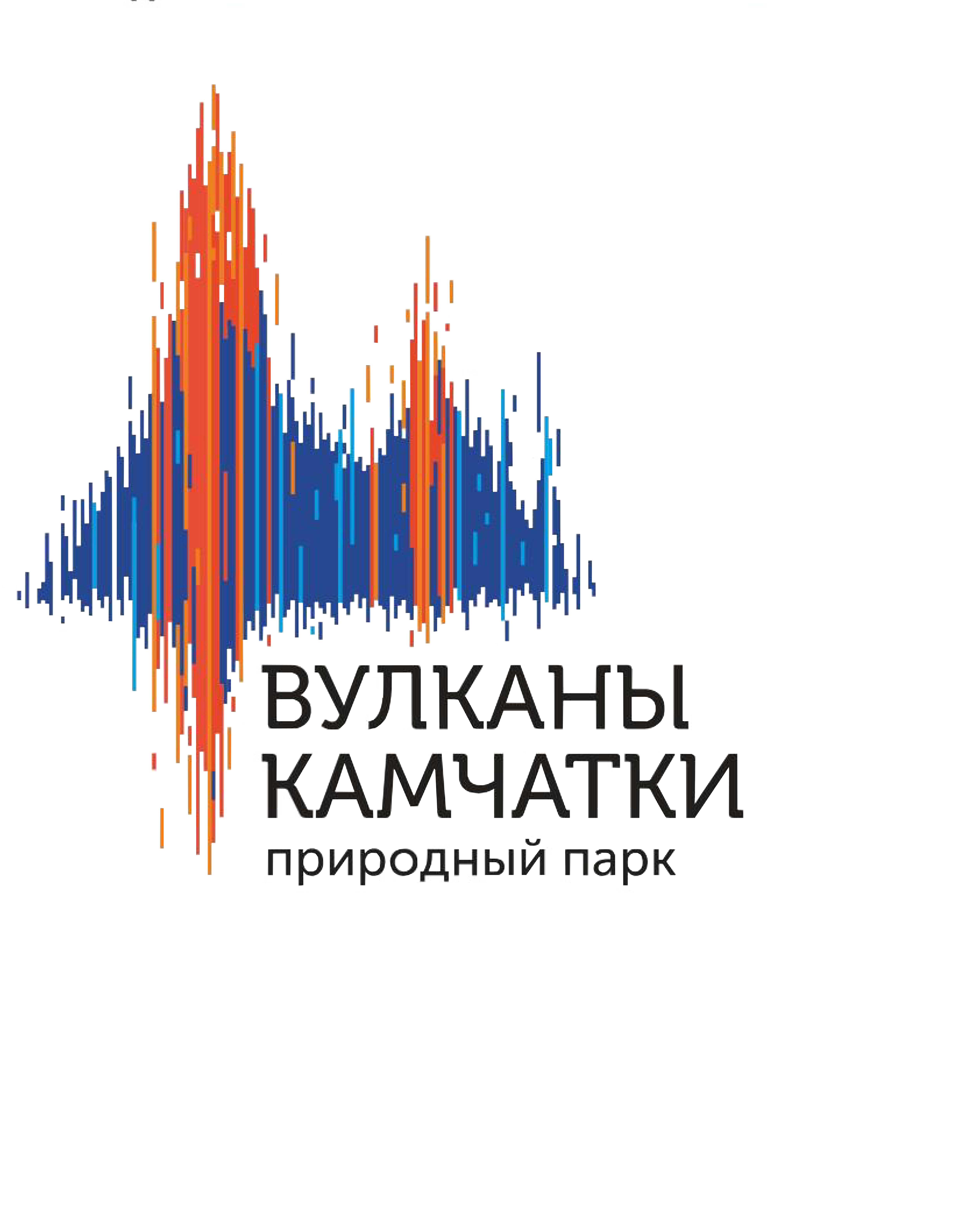 ЗАЯВКА НА ОСУЩЕСТВЛЕНИЕ ДОБРОВОЛЬЧЕСКОЙ ДЕЯТЕЛЬНОСТИ В       «ПРИРОДНОМ ПАРКЕ «ВУЛКАНЫ КАМЧАТКИ»P.S.  чтобы быстрее познакомиться присылайте свои фото или видео «о себе» на адрес почты:  Natureparktravel@gmail.comСпасибо!Возможно, именно Вы нужны природному парку!  КРАЕВОЕ ГОСУДАРСТВЕННОЕ  БЮДЖЕТНОЕ УЧРЕЖДЕНИЕ «ПРИРОДНЫЙ ПАРК «ВУЛКАНЫ КАМЧАТКИ»684000, г. Елизово, Камчатский край, ул. Завойко, 33тел./факс (41531) 7-24-00, 7-39-41Отдел экологического мониторинга, просвещения и рекреацииe-mail:  natureparktravel@gmail.com www.vulcanikamchatki.ru ФИО:Пол:Дата рождения, возраст:Место проживания:Образование:Род занятий (место работы):Знание иностранных языков:Какими навыками вы владеете (в том числе наличие водительских удостоверений различных категорий):Опыт волонтёрской деятельности (указать место прохождения):Опыт проживания в полевых условиях (указать вид территории и сроки):Наличие рекомендаций:Наличие справки о пройденной медицинской комиссии:Готовность обеспечения страхования своей жизни на весь период  действия волонтёрского договора:Желаемый период для занятия волонтёрской деятельностью:Территория Природного парка, в том числе и в ДирекцииДругая информация и дополнительные комментарии, по роду занятий волонтёрской деятельностью:Контактные данные (e-mail/ конт. номер тел.):